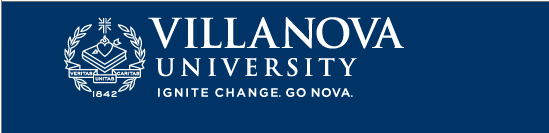 Students – How to set up Parent ProxyGo to mynova.villanova.eduSearch for “Parent Proxy”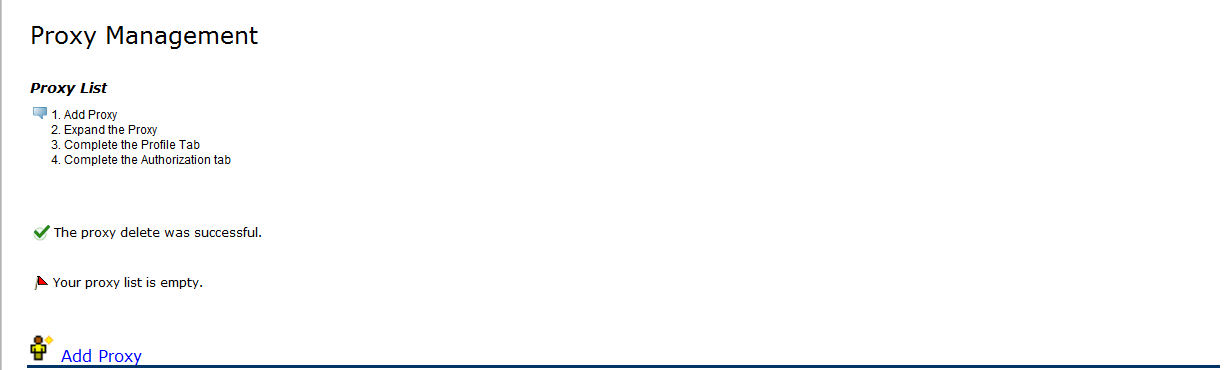 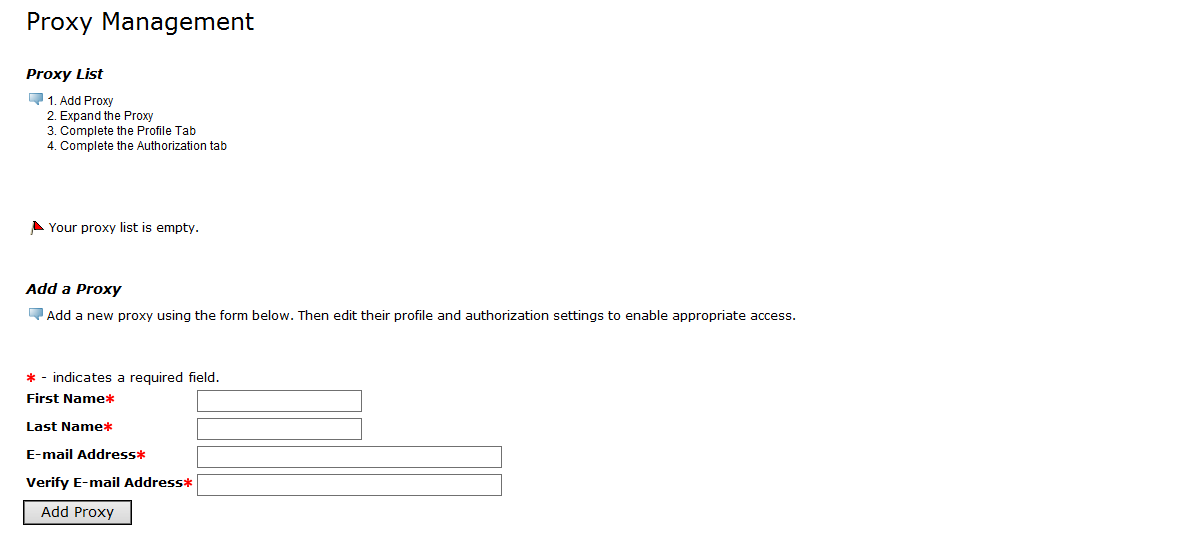 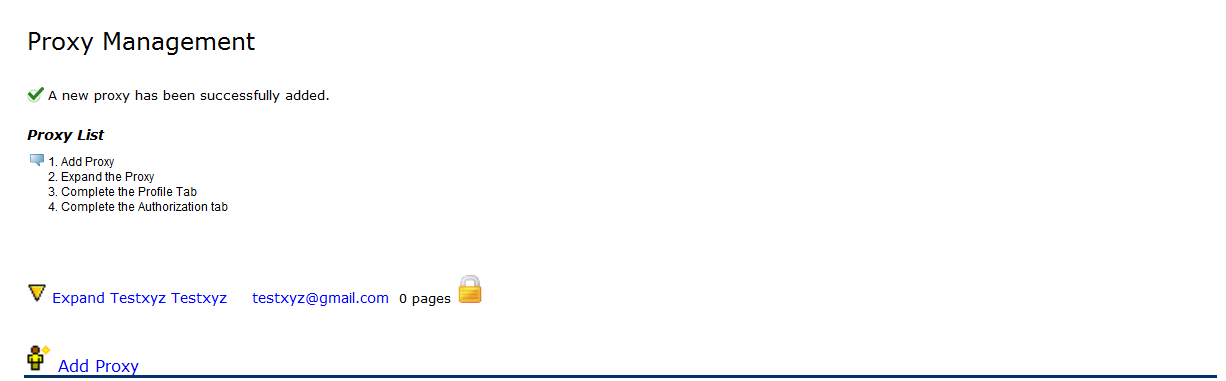 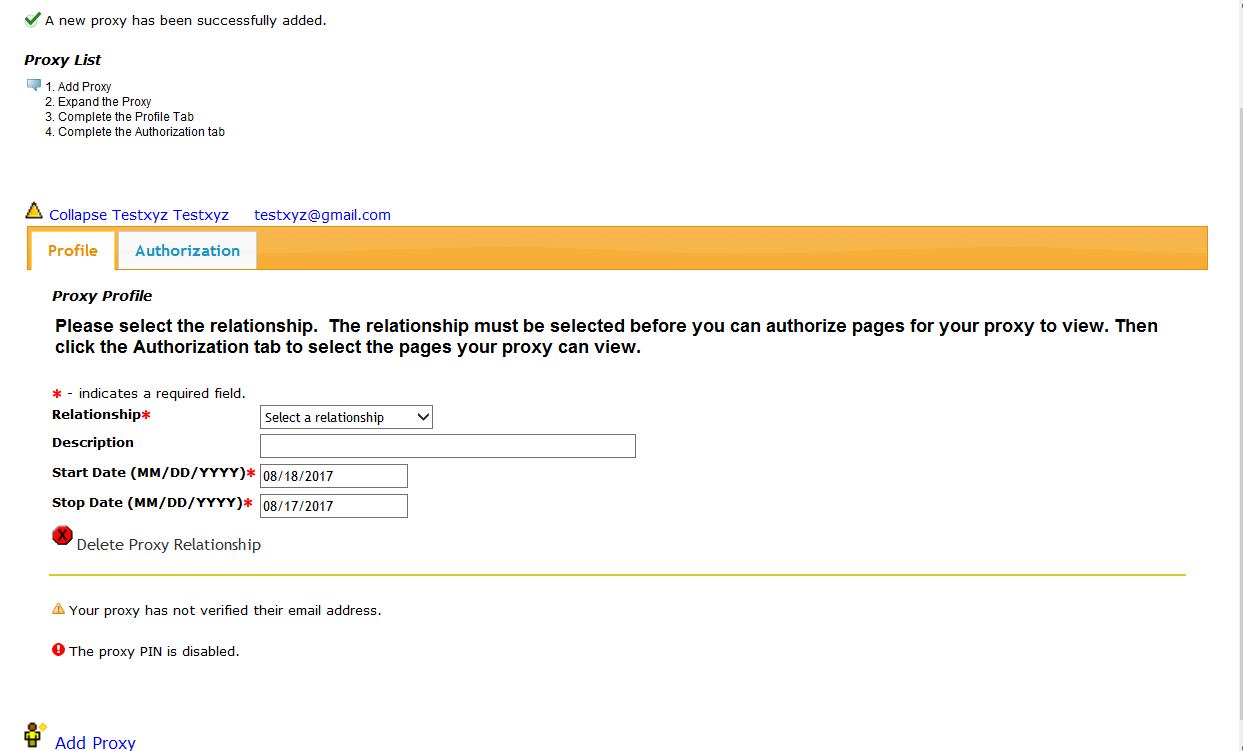 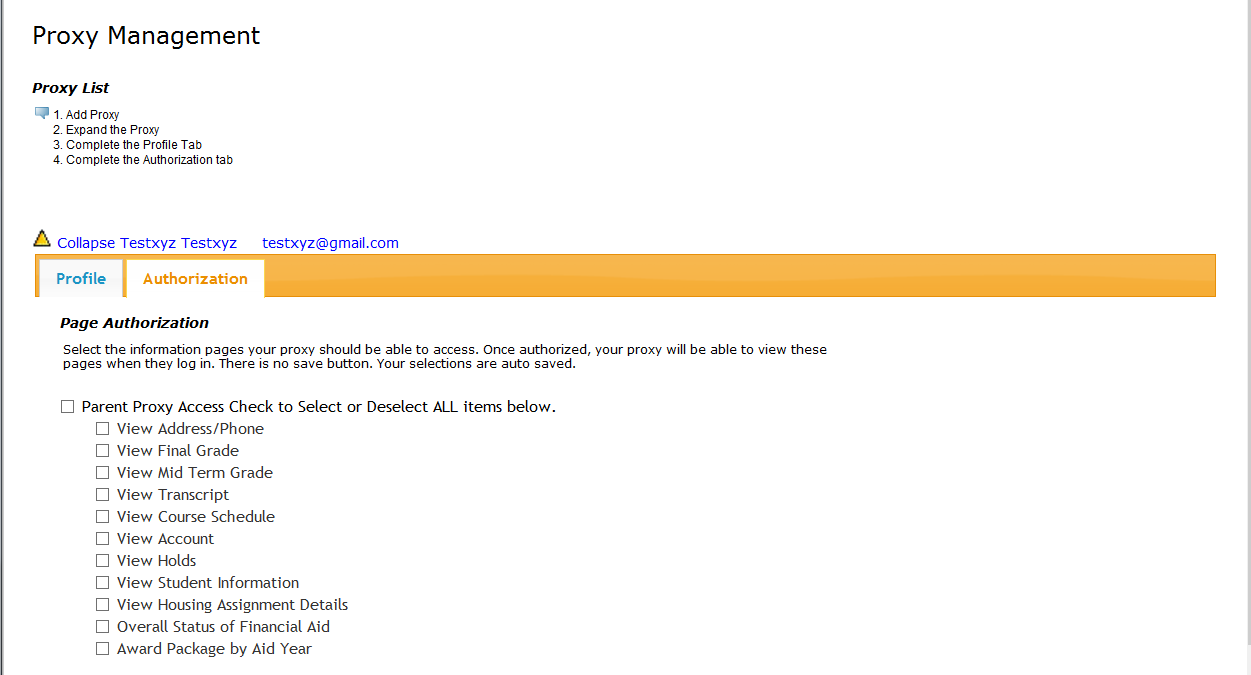 